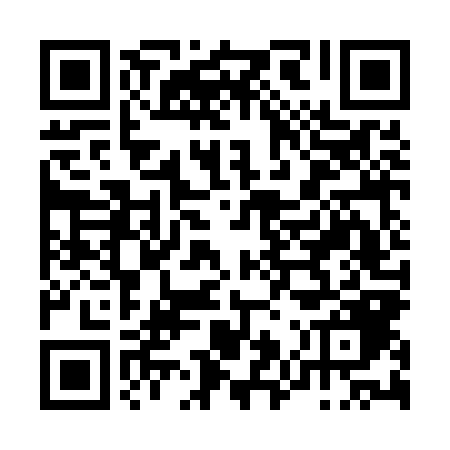 Prayer times for Barroca da Figueira, PortugalWed 1 May 2024 - Fri 31 May 2024High Latitude Method: Angle Based RulePrayer Calculation Method: Muslim World LeagueAsar Calculation Method: HanafiPrayer times provided by https://www.salahtimes.comDateDayFajrSunriseDhuhrAsrMaghribIsha1Wed4:456:291:266:218:2410:012Thu4:446:271:266:218:2510:023Fri4:426:261:266:228:2610:034Sat4:406:251:266:228:2710:055Sun4:396:241:266:238:2810:066Mon4:376:231:256:248:2910:087Tue4:366:221:256:248:3010:098Wed4:346:211:256:258:3110:119Thu4:326:201:256:258:3210:1210Fri4:316:181:256:268:3310:1311Sat4:296:171:256:268:3310:1512Sun4:286:161:256:278:3410:1613Mon4:266:151:256:278:3510:1814Tue4:256:151:256:288:3610:1915Wed4:236:141:256:288:3710:2016Thu4:226:131:256:298:3810:2217Fri4:216:121:256:298:3910:2318Sat4:196:111:256:308:4010:2519Sun4:186:101:256:308:4110:2620Mon4:176:091:256:318:4210:2721Tue4:156:091:266:318:4310:2922Wed4:146:081:266:328:4410:3023Thu4:136:071:266:328:4410:3124Fri4:126:071:266:338:4510:3225Sat4:116:061:266:338:4610:3426Sun4:106:051:266:348:4710:3527Mon4:096:051:266:348:4810:3628Tue4:086:041:266:358:4910:3729Wed4:076:041:266:358:4910:3930Thu4:066:031:266:368:5010:4031Fri4:056:031:276:368:5110:41